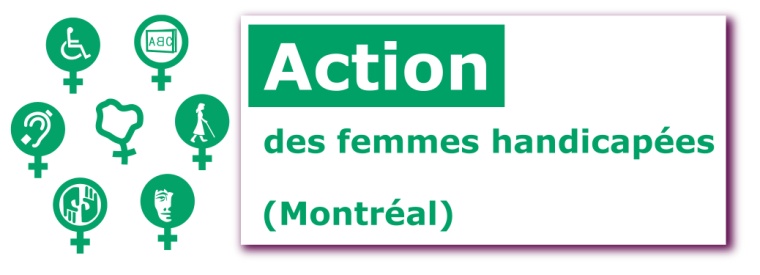 Action des femmes handicapées (Montréal) (AFHM)Montréal, le 1er juin 2015Objet : Avis de convocation, assemblée générale annuelleChères membres,C’est avec grand plaisir que nous vous invitons à assister à l’assemblée générale annuelle d’Action des femmes handicapées (Montréal) (AFHM) qui aura lieu :Samedi le 20 juin 2015De 13 h à 16 h 30Au 1355, boul. René-Lévesque Ouest, salle Holden FisherCe sera l’occasion de renouveler votre adhésion à AFHM. Veuillez noter que la cotisation annuelle est facultative et au montant qui vous convient.Les membres intéressées à siéger au conseil d’administration doivent envoyer une lettre d’intention au plus tard le 12 juin 2015 à l’adresse suivante :1355 boul. René-Lévesque Ouest, Studio 2Montréal (Québec) H3G 1T3Ou à l’adresse courriel :admin@afhm.orgVous trouverez ci-joint le projet d’ordre du jour. Les autres documents vous parviendront sous peu.L’assemblée générale annuelle sera précédée d’un brunch, de 12 h à 13 h, pour celles qui sont en mesure d’y participer.Veuillez s.v.p. confirmer, au plus tard mardi le 16 juin à 17 heures,  votre présence à l’assemblée générale en indiquant si vous serez des nôtres pour le brunch.Téléphone 514 861-6903Adresse courriel : admin@afhm.orgNous espérons vous compter parmi nous, veuillez recevoir nos meilleures salutations.La secrétaire du conseil d’administrationAnne Nsimire